Нотные примеры к конспекту открытого урокаУпражнения Л. Колчевого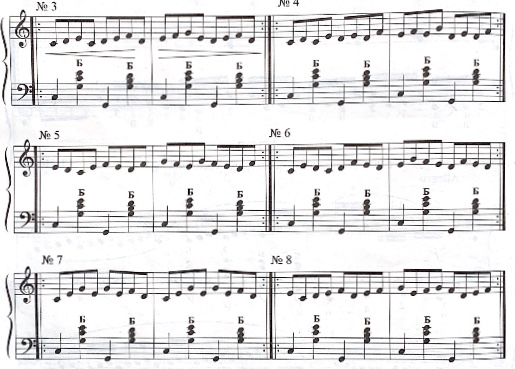 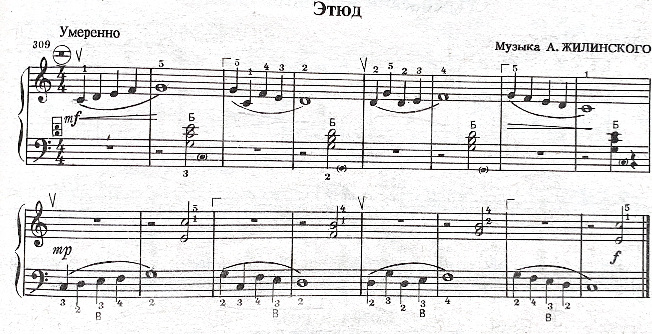 Упражнение Р. Бажилина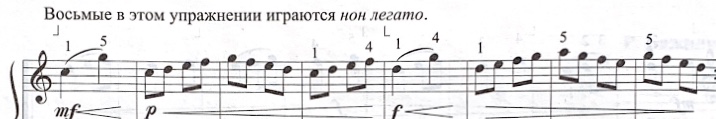 Р. Бажилин «Зонтики» (отрывок)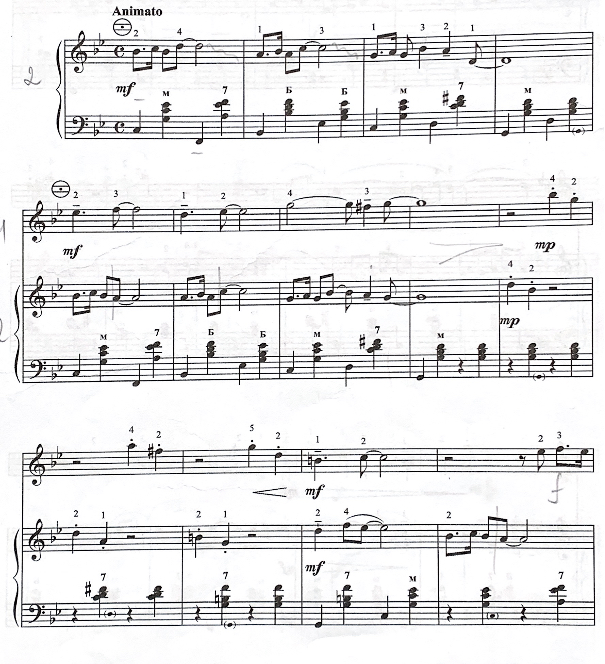 Упражнение П. Лондонова.  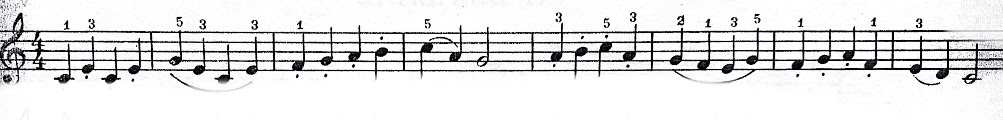 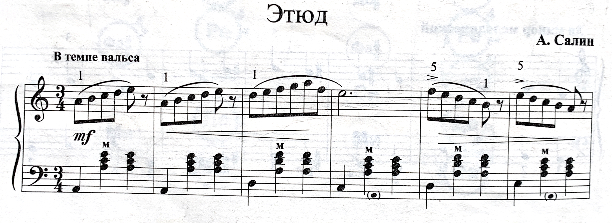 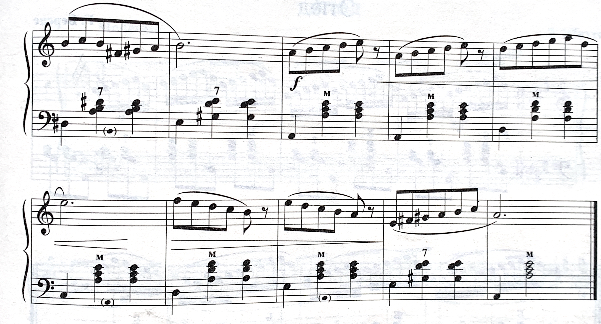 Г. Беляев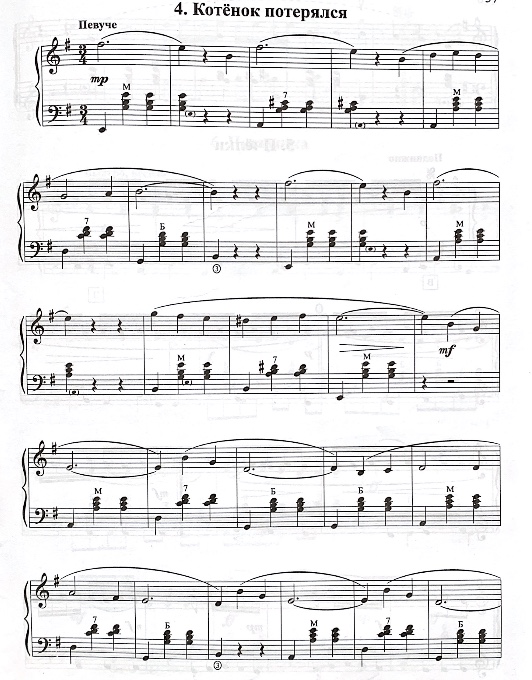 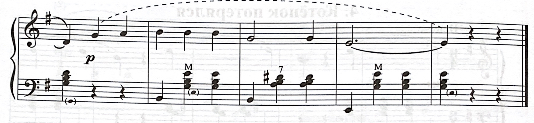 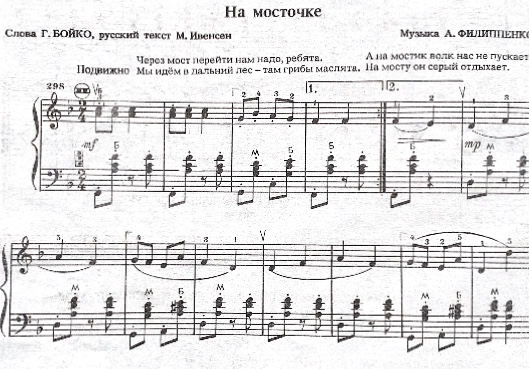 Упражнение П. Лондонова.  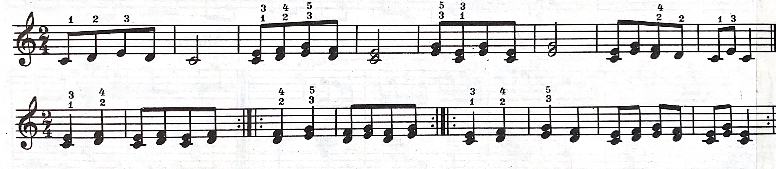 К. Черни «Этюд C-dur»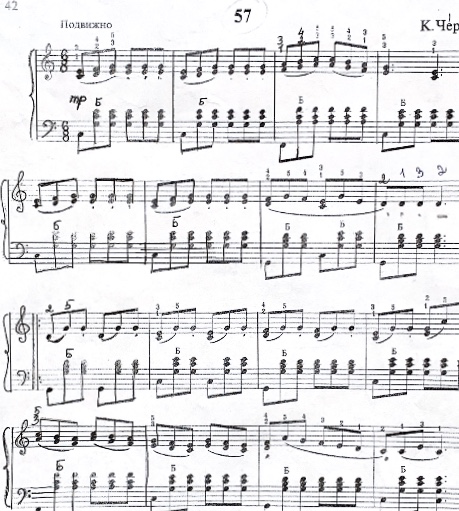  С. Бредис «Маленькая прелюдия»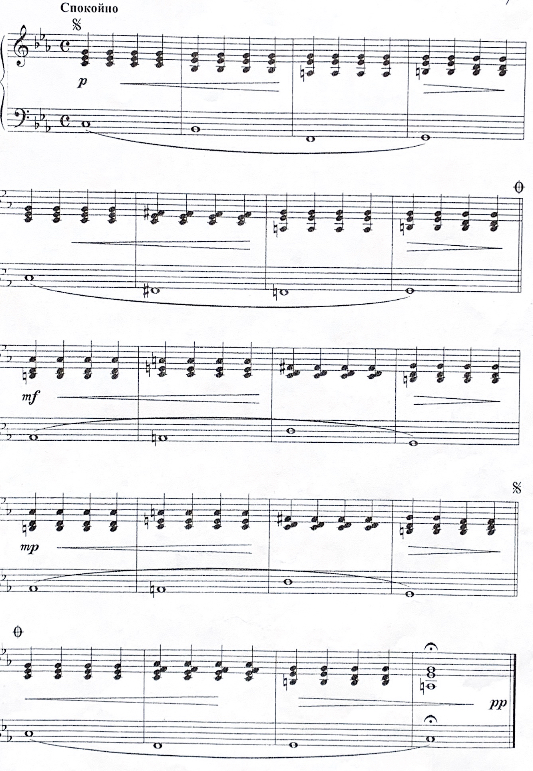 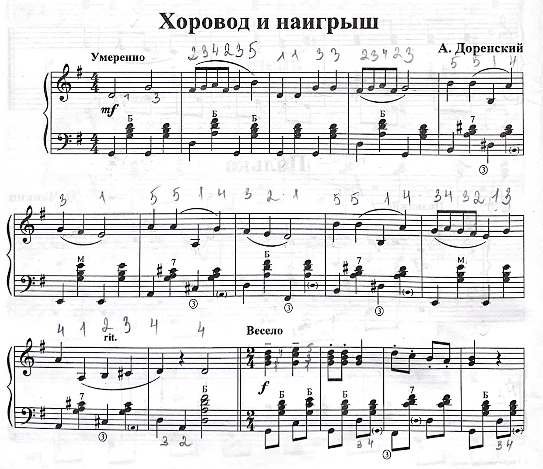 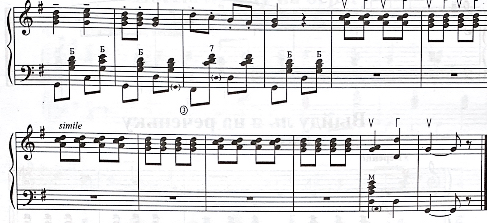  Р. Бажилин «Кукушка»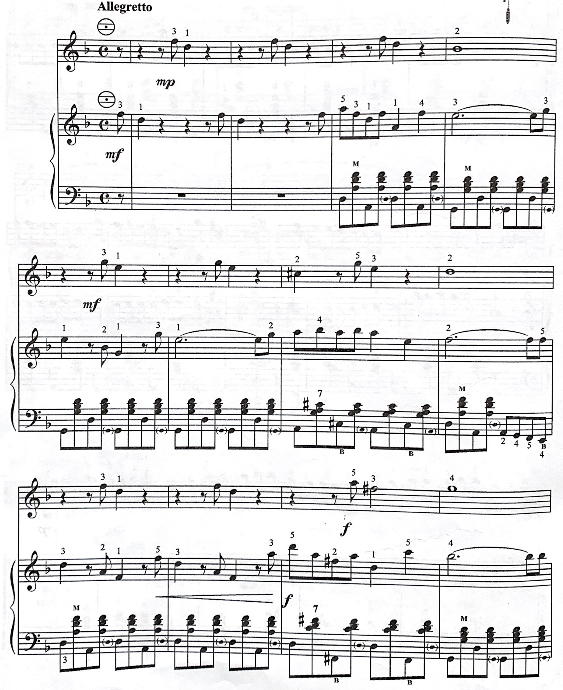 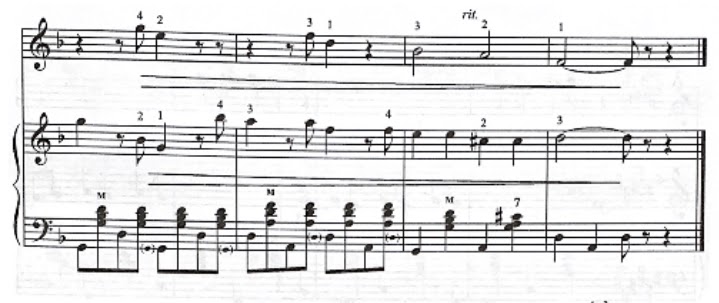 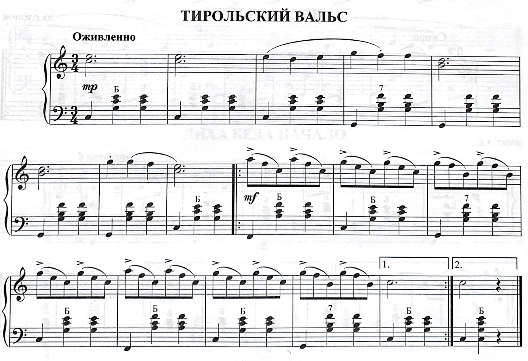 С. Бредис «Грустный напев» (отрывок)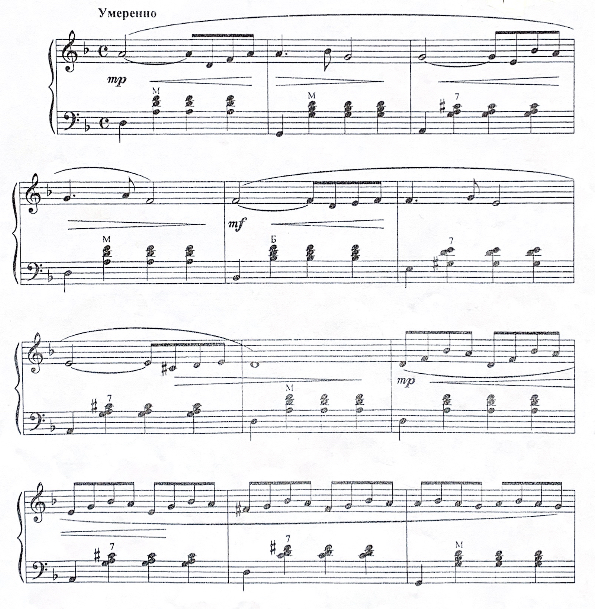 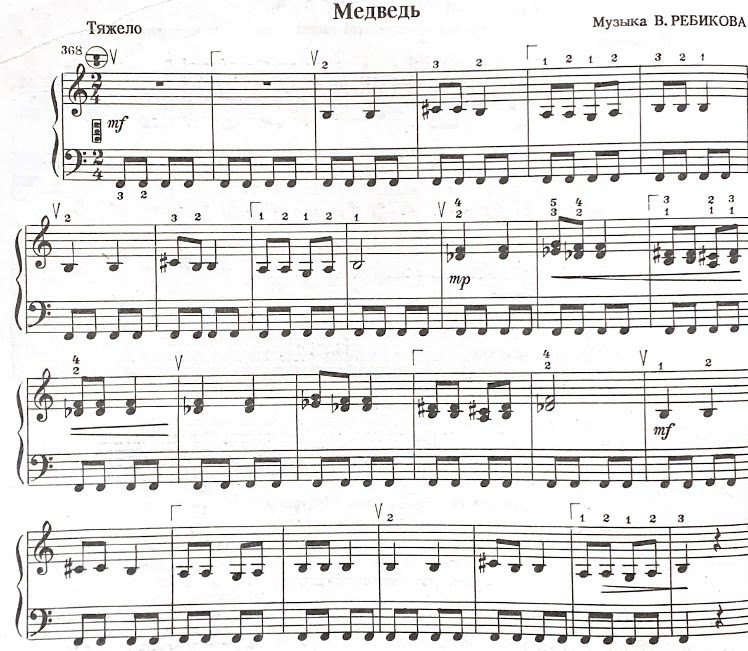 
Нотные примеры к конспекту открытого урокаУпражнения Л. КолчевогоУпражнение Р. БажилинаР. Бажилин «Зонтики» (отрывок)Упражнение П. Лондонова.  Г. БеляевУпражнение П. Лондонова.  К. Черни «Этюд C-dur» С. Бредис «Маленькая прелюдия» Р. Бажилин «Кукушка»С. Бредис «Грустный напев» (отрывок)